INSTITUTIONAL BIOSAFETY COMMITTEE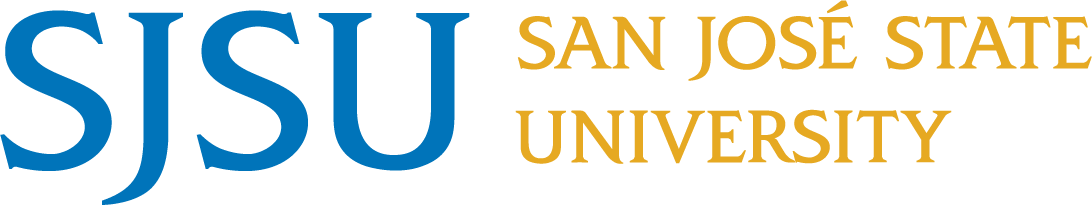 SAN JOSÉ STATE UNIVERSITYBIOLOGICAL USE AUTHORIZATION APPLICATION
Attachment D.
Environmental Sample CollectionCheck all that apply:Check all that apply:We will be isolating or culturing biohazardous agents from the samplesWe will be collecting samples from locations that may contain human pathogens (e.g., an area with animal waste run-off)Environmental Sample InformationEnvironmental Sample InformationEnvironmental Sample InformationEnvironmental Sample InformationSample TypeCharacterizationCharacterizationCharacterization       WaterSource (Provide Name of body of water & Location):  Source (Provide Name of body of water & Location):  Source (Provide Name of body of water & Location):         WaterNumber of Samples: Volume per Sample: Total Volume Collected:        WaterIs this body of water prone to closures due to presence of human pathogens?  (Y/N):   Is this body of water located near agriculture/farming?   (Y/N):       If yes, what type of farm? (i.e., strawberry fields, cattle ranch): Is this body of water prone to closures due to presence of human pathogens?  (Y/N):   Is this body of water located near agriculture/farming?   (Y/N):       If yes, what type of farm? (i.e., strawberry fields, cattle ranch): Is this body of water prone to closures due to presence of human pathogens?  (Y/N):   Is this body of water located near agriculture/farming?   (Y/N):       If yes, what type of farm? (i.e., strawberry fields, cattle ranch):        WaterDescribe the:1. Collection procedures, including materials used to collect samples2. Transportation of samples (consider containment, disposal, and disinfection procedures)3. Location of sample analysis4. Analytical proceduresDescribe the:1. Collection procedures, including materials used to collect samples2. Transportation of samples (consider containment, disposal, and disinfection procedures)3. Location of sample analysis4. Analytical proceduresDescribe the:1. Collection procedures, including materials used to collect samples2. Transportation of samples (consider containment, disposal, and disinfection procedures)3. Location of sample analysis4. Analytical procedures       Water       SoilSource (Provide Location): Source (Provide Location): Source (Provide Location):        SoilNumber of Samples: Mass per Sample:Total Mass Collected:       SoilIs this site prone to closures due to presence of human pathogens? (Y/N):   Is this site located near agriculture/farming? (Y/N):       If yes, what type of farm? (i.e., strawberry fields, cattle ranch): Is this site prone to closures due to presence of human pathogens? (Y/N):   Is this site located near agriculture/farming? (Y/N):       If yes, what type of farm? (i.e., strawberry fields, cattle ranch): Is this site prone to closures due to presence of human pathogens? (Y/N):   Is this site located near agriculture/farming? (Y/N):       If yes, what type of farm? (i.e., strawberry fields, cattle ranch):        SoilDescribe the:1. Collection procedures, including materials used to collect samples2. Transportation of samples (consider containment, disposal, and disinfection procedures)3. Location of sample analysis4. Analytical proceduresDescribe the:1. Collection procedures, including materials used to collect samples2. Transportation of samples (consider containment, disposal, and disinfection procedures)3. Location of sample analysis4. Analytical proceduresDescribe the:1. Collection procedures, including materials used to collect samples2. Transportation of samples (consider containment, disposal, and disinfection procedures)3. Location of sample analysis4. Analytical procedures       Soil       AirSource (Provide Location): Source (Provide Location):        AirTotal Volume/Amount Collected: Volume/Amount per Sample:        AirDescribe the:1. Collection procedures, including materials used to collect samples2. Transportation of samples (consider containment, disposal, and disinfection procedures)3. Location of sample analysis4. Analytical proceduresDescribe the:1. Collection procedures, including materials used to collect samples2. Transportation of samples (consider containment, disposal, and disinfection procedures)3. Location of sample analysis4. Analytical procedures       Air       SurfaceSource (Location, Surface Type): Sampling Dimensions: Is this surface expected to harbor human pathogens? (Y/N):      Source (Location, Surface Type): Sampling Dimensions: Is this surface expected to harbor human pathogens? (Y/N):             SurfaceDescribe the:1. Collection procedures, including materials used to collect samples2. Transportation of samples (consider containment, disposal, and disinfection procedures)3. Location of sample analysis4. Analytical proceduresDescribe the:1. Collection procedures, including materials used to collect samples2. Transportation of samples (consider containment, disposal, and disinfection procedures)3. Location of sample analysis4. Analytical procedures       Surface       N/AEnvironmental Sample Expected Microbial PopulationEnvironmental Sample Expected Microbial PopulationEnvironmental Sample Expected Microbial PopulationEnvironmental Sample Expected Microbial PopulationEnvironmental Sample Expected Microbial PopulationEnvironmental Sample Expected Microbial PopulationEnvironmental Sample Expected Microbial Population       N/AIf there is an expected microbial population in the environmental sample that will be isolated, tested for, or cultured, also complete Attachment BIf there is an expected microbial population in the environmental sample that will be isolated, tested for, or cultured, also complete Attachment BIf there is an expected microbial population in the environmental sample that will be isolated, tested for, or cultured, also complete Attachment BIf there is an expected microbial population in the environmental sample that will be isolated, tested for, or cultured, also complete Attachment BIf there is an expected microbial population in the environmental sample that will be isolated, tested for, or cultured, also complete Attachment BIf there is an expected microbial population in the environmental sample that will be isolated, tested for, or cultured, also complete Attachment BIf there is an expected microbial population in the environmental sample that will be isolated, tested for, or cultured, also complete Attachment BSample TypeSource (Location, Item)Bacteriaexpected(Y/N)Virusexpected(Y/N)Fungiexpected(Y/N)Parasitesexpected(Y/N)If other hazards, list below.Will these be cultured?(Y/N)       N/AField LocationsDescribe additional processing of samples in the field.Field LocationsDescribe additional processing of samples in the field.Field LocationsDescribe additional processing of samples in the field.Field LocationsDescribe additional processing of samples in the field.Field LocationsDescribe additional processing of samples in the field.LocationLocationAgent/MaterialProcedures (e.g., analyses)Shared facility?(Y/N)Proposed BSL